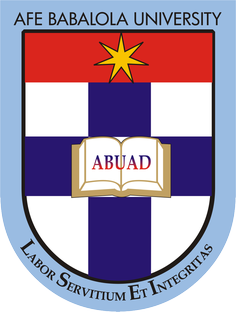 OHORE VICTOR DAVID17/ENG05/050SUBMITTED TOENGR. DR.OYEBODEAFE BABALOLA UNIVERSITY, ADO-EKITI, EKITI STATE.IN PARTIAL COMPLETION OF THE CONTINUOUS ASSESSMENT (C.A) FOR THE ENGINEERING LAW AND MANAGERIAL ECONOMICS (ENG 384) COURSE.                                                                                                              MAY 21, 2020                                                               SHORT TESTYou have been invited by the current president of Nigeria, General Muhammadu Buhari to make an argument for the optimization of engineering resources in the country.  As an aspiring Engineer, briefly discuss your view on this and make viable recommendations that will facilitate timely completion of engineering projects within the allocated budget without jeopardizing economic and legal regulations of Nigeria.SolutionEngineering resources in the country can be optimized by having a transparent contractor-worker relationship. Contracts are awarded to engineering firms, ie rehabilitation of an express way. Such contracts should have a human resources manager, an engineering supervisor, an economist. Likewise an ecological expert should be on board.Dealing with the aspect of skilled and unskilled and also take into account the needs of staff and other stakeholders who will be impacted by the changes brought about by the project.To avoid over spending involve a range of stakeholders from different parts of the organisation and beyond · may use methods and approaches that are new or unfamiliar, using new methods or approach can bring new ideas that can be helpful in reducing the cost of things Each project must be considered on its own merits when it comes to deciding the degree ofrigour required for project management. The factors that will contribute towards yourdecision on how extensively you will apply these guidelines include:· Criticality to the work of the organisation and/or its delivery partners· Value of benefits expected from the project· Degree of risk· Likely duration· Amount of effort required to deliver· Complexity· Likely spend· Multi-disciplinary requirements· Source of funding· Degree of impact on different parts of the organisation and beyond· Requirement to involve external suppliers and partner organisation the project
The economist here must work hand in hand with both the human resource manager and the supervisor as he controls their funding. However, this power shouldn’t be abused. He must correlate with the supervisor to know how the material chosen, the engineering approach taken and a few other factors affect the funding. Likewise he should seek to support human management as some or more workers may have troubles either individually or collectively.The ecologist literally plays a behind the scenes role and only steps in when any step taken into the project seeks to harm the environment.